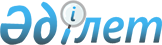 Ақмола облысы бойынша қоршаған ортаға эмиссиялар үшін төлемақы мөлшерлемелерін арттыру туралыАқмола облыстық мәслихатының 2017 жылғы 13 желтоқсандағы № 6С-17-5 шешімі. Ақмола облысының Әділет департаментінде 2017 жылғы 27 желтоқсанда № 6255 болып тіркелді.
      Ескерту. Шешімнің тақырыбы жаңа редакцияда - Ақмола облыстық мәслихатының 26.01.2022 № 7С-14-2 (оның алғашқы ресми жарияланған күнінен кейін күнтізбелік он күн өткен соң қолданысқа енгізіледі) шешімімен.
      Салық және бюджетке төленетін басқа да міндетті төлемдер туралы (Салық кодексі)" Қазақстан Республикасы Кодексінің 576-бабының 8-тармағына сәйкес Ақмола облыстық мәслихаты ШЕШТІ:
      Ескерту. Кіріспе жаңа редакцияда - Ақмола облыстық мәслихатының 26.01.2022 № 7С-14-2 (ресми жарияланған күнінен бастап қолданысқа енгізіледі) шешімімен.


      1. Ақмола облысы бойынша қоршаған ортаға теріс әсер еткені үшін төлемақы мөлшерлемелері осы шешімнің қосымшасына сәйкес арттырылсын.
      Ескерту. 1-тармақ жаңа редакцияда - Ақмола облыстық мәслихатының 26.01.2022 № 7С-14-2 (оның алғашқы ресми жарияланған күнінен кейін күнтізбелік он күн өткен соң қолданысқа енгізіледі) шешімімен.


      2. "Ақмола облысы бойынша қоршаған ортаға эмиссиялар үшін төлемақы мөлшерлемелерін арттыру туралы" Ақмола облыстық мәслихатының 2015 жылғы 30 қыркүйектегі № 5С-41-7 шешімінің (Нормативтік құқықтық актілерді мемлекеттік тіркеу тізілімінде № 5009 болып тіркелген, 2015 жылғы 23 қазанда "Әділет" ақпараттық-құқықтық жүйесінде жарияланған) күші жойылды деп танылсын.
      3. Осы шешім Ақмола облысының Әділет департаментінде мемлекеттік тіркелген күнінен бастап күшіне енеді және ресми жарияланған күнінен бастап қолданысқа енгізіледі.
      "КЕЛІСІЛДІ"
      13.12.2017
      13.12.2017
      13.12.2017 Ақмола облысы бойынша қоршаған ортаға эмиссиялар үшін төлемақы мөлшерлемелері
      Ескерту. Қосымша жаңа редакцияда - Ақмола облыстық мәслихатының 26.01.2022 № 7С-14-2 (оның алғашқы ресми жарияланған күнінен кейін күнтізбелік он күн өткен соң қолданысқа енгізіледі) шешімімен.
      1. Стационарлық көздерден ластаушы заттардың шығарындылары үшін төлемақы мөлшерлемелері мыналарды құрайды:
      2. Жылжымалы көздерден атмосфералық ауаға ластаушы заттарды шығарғаны үшін төлемақы мөлшерлемелері мыналарды құрайды:
      3. Ластаушы заттардың төгінділері үшін төлемақы мөлшерлемелері мыналарды құрайды:
      4. Өндіріс пен тұтыну қалдықтарын көмгені үшін төлемақы мөлшерлемелері мыналарды құрайды:
					© 2012. Қазақстан Республикасы Әділет министрлігінің «Қазақстан Республикасының Заңнама және құқықтық ақпарат институты» ШЖҚ РМК
				
      Ақмола облыстықмәслихаты сессиясыныңтөрағасы

Ә.Баймағамбетов

      Ақмола облыстықмәслихатыныңхатшысы

Д.Нұрмолдин

      "Ақмола облысының экономикажәне бюджеттік жоспарлаубасқармасы" мемлекеттікмекемесінің басшысы

Б.Малғаждаров

      "Қазақстан РеспубликасыҚаржы министрлігі Мемлекеттіккірістер комитетінің Ақмолаоблысы бойынша Мемлекеттіккірістер департаменті"республикалық мемлекеттікмекемесінің басшысы

Т.Ошақбаев

      "Ақмола облысының табиғиресурстар және табиғаттыпайдалануды реттеу басқармасы"мемлекеттік мекемесібасшысының міндетінатқарушы

К.Біржекеев
Ақмола облыстық
мәслихатының
2017 жылғы 13 желтоқсандағы
№ 6С-17-5 шешіміне
қосымша
Р/с №
Ластаушы заттардың түрлері
1 тонна үшін төлемақы мөлшерлемелері (АЕК)
1 килограмм үшін төлемақы мөлшерлемелері (АЕК)
1
2
3
4
1.
Күкірт оксидтері (SOx)
20
2.
Азот оксидтері (NOx)
20
3.
Шаң және күл
10
4.
Қорғасын және оның қосылыстары
3 986
5.
Күкіртсутек
124
6.
Фенолдар
332
7.
Көмірсутектер
0,32
8.
Формальдегид
332
9.
Көміртегі монооксиді
0,32
10.
Метан
0,02
11.
Күйе
24
12.
Темір тотықтары
30
13.
Аммиак
24
14.
Алты валентті хром
798
15.
Мыс тотықтары
598
16.
Бенз(а)пирен
996,6
Р/с №
Отын түрлері
Пайдаланылған отынның 1 тоннасы үшін мөлшерлеме (АЕК)
1
2
3
1.
Этилденбеген бензин үшін
0,66
2.
Дизель отыны үшін
0,9
3.
Сұйытылған, сығылған газ, керосин үшін
0,48
Р/с №
Ластаушы заттардың түрлері
1 тонна үшін төлемақы мөлшерлемелері (АЕК)
1
2
3
1.
Нитриттар
1 340
2.
Мырыш
2 680
3.
Мыс
26 804
4.
Оттегіне биологиялық қажеттілік
8
5.
Тұзды аммоний
68
6.
Мұнай өнімдері
536
7.
Нитраттар
2
8.
Жалпы темір
268
9.
Сульфаттар (анион)
0,8
10.
Өлшенген заттар
2
11.
Синтетикалық беткі-белсенді заттар
54
12.
Хлоридтер (анион)
0,2
13.
Алюминий
54
Р/с №
Қалдықтардың түрлері
Төлемақы мөлшерлемелері (АЕК)
Төлемақы мөлшерлемелері (АЕК)
Р/с №
Қалдықтардың түрлері
1 тонна үшін
1 гигабеккерель үшін (Гбк)
1
2
3
4
1.
Өндіріс пен тұтыну қалдықтарын полигондарда, жинақтауыштарда, санкцияланған үйінділерде және арнайы бөлінген орындарда көмгені үшін:
1.1.
Осы кестенің 1.2-жолында көрсетілген қалдықтарды қоспағанда, төлемақыны есептеу мақсаттары үшін қауіптілік қасиеттері ескерілетін қалдықтар
1.1.1.
қауіпті қалдықтар
8,01
1.1.2.
қауіпсіз қалдықтар
1,06
1.2.
Төлемақыны есептеу мақсаттары үшін қауіптілік қасиеттері ескерілмейтін қалдықтардың жекелеген түрлері:
1.2.1.
Коммуналдық қалдықтар (қатты тұрмыстық қалдықтар, кәріздік тазарту құрылыстарының тұнбасы)
0,38
1.2.2.
Тау-кен өндіру өнеркәсібінің және карьерлерді игеру қалдықтары (мұнай мен табиғи газды өндіруден басқа)
1.2.2.1.
аршынды жыныстар
0,004
1.2.2.2.
жанасқан таужыныстары
0,026
1.2.2.3.
байыту қалдықтары
0,02
1.2.2.4.
шлактар, шламдар
0,038
1.2.3.
Құрамында пайдалы қазбалар бар кенді, концентраттарды, агломераттарды және шекемтастарды қайта өңдеу, қорытпалар мен металдар өндірісі кезінде металлургиялық қайта жасауда түзілетін шлактар, шламдар
0,038
1.2.4.
Күл мен күлшлактар
0,66
1.2.5.
Ауыл шаруашылығы өндірісінің қалдықтары, оның ішінде көң, құс саңғырығы
0,002
1.2.6.
Радиоактивті қалдықтар:
1.2.6.1.
трансуранды
0,76
1.2.6.2.
альфа-радиоактивті
0,38
1.2.6.3.
бета-радиоактивті
0,04
1.2.6.4.
шынақты радиоактивті көздер
0,38